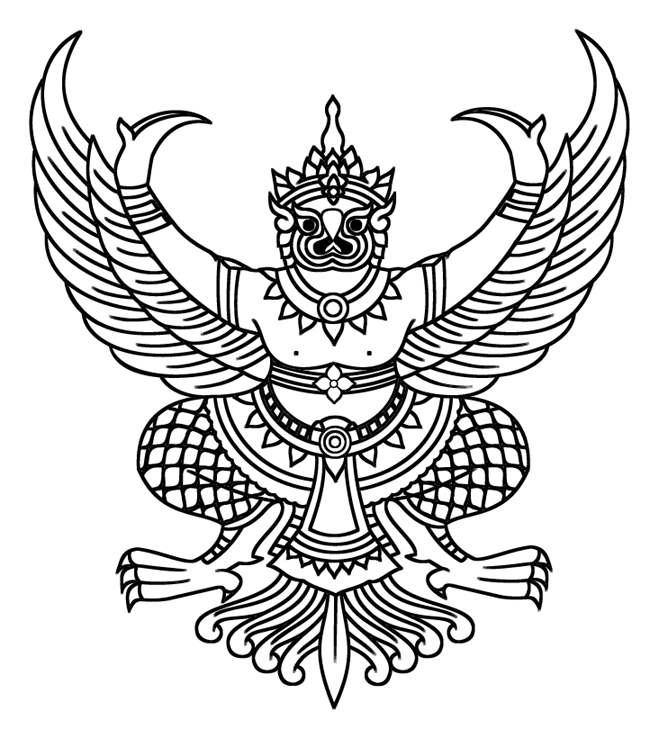 ประกาศมหาวิทยาลัยเทคโนโลยีราชมงคลล้านนา น่าน เรื่อง  นโยบายและแนวทางการดำเนินการประกันคุณภาพการศึกษาภายใน    .....................................................................อาศัยอำนาจตามความในมาตรา ๕ และมาตรา ๔๗ วรรคสอง แห่งพระราชบัญญัติการศึกษาแห่งชาติ พ.ศ. ๒๕๔๒ แก้ไข เพิ่มเติม (ฉบับที่ ๒) พ.ศ. ๒๕๔๕ และกฏกระทรวงว่าด้วยระบบ หลักเกณฑ์ และวิธีการประกันคุณภาพการศึกษา พ.ศ. ๒๕๕๓ มหาวิทยาลัยเทคโนโลยีราชมงคลล้านนา น่าน  จึงได้กำหนด นโยบาย เพื่อแสดงเจตนารมณ์ร่วมกันที่จะพัฒนาคุณภาพ การจัดการศึกษาตามพันธกิจของมหาวิทยาลัยฯ เพื่อให้ได้ผลผลิต  ผลลัพธ์ ที่มีคุณภาพตามเกณฑ์มาตรฐานการอุดมศึกษา เกณฑ์การประเมินตามองค์ประกอบคุณภาพ ของสำนักงานคณะกรรมการการอุดมศึกษา (สกอ.) โดยมีการกำหนดแนวทางการดำเนินการประกันคุณภาพการศึกษา ดังนี้นโยบายข้อที่ ๑  กำหนดให้ทุกหน่วยงานมีระบบและกลไกการประกันคุณภาพการศึกษาภายใน และให้ถือว่าการประกันคุณภาพภายในเป็นส่วนหนึ่งของกระบวนการบริหารจัดการ ที่ต้องดำเนินการอย่างต่อเนื่อง และให้ถือเป็นส่วนหนึ่งของการดำเนินงานตามปกติ	แนวทางดำเนินการ 	๑.๑  มีระบบและกลไกการประกันคุณภาพภายในซึ่งประกอบด้วย การควบคุมคุณภาพ 
การตรวจสอบคุณภาพ และการประเมินคุณภาพการศึกษาอย่างต่อเนื่อง 	๑.๒  มีคณะกรรมการประกันคุณภาพการศึกษา มหาวิทยาลัยเทคโนโลยีราชมงคลล้านนา น่าน   และคณะกรรมการกำกับตัวบ่งชี้และผู้รับผิดชอบตัวบ่งชี้ประกันคุณภาพการศึกษา เพื่อทำหน้าที่ ดำเนินการตามกรอบนโยบาย และแนวทางการปฏิบัติเกี่ยวกับการประกันคุณภาพการศึกษา 	๑.๓  มีรายงานประจำปีที่เป็นรายงานการประเมินตนเอง ส่งต้นสังกัด หรือ หน่วยงานที่เกี่ยวข้อง และเผยแพร่ให้สาธารณชนได้รับทราบ   	๑.๔  มีการนำผลการประเมินคุณภาพภายในมาพัฒนาปรับปรุงการดำเนินการประกันคุณภาพตามพันธกิจให้เกิดผลดี มีการประเมินผลลัพธ์และการนำผลการประเมินมาใช้ในการพัฒนางานประจำให้เกิดคุณภาพอย่างต่อเนื่อง	นโยบายข้อที่ ๒ ส่งเสริมและสนับสนุนให้ทุกหน่วยงานจัดทำระบบการประกันคุณภาพการศึกษา  เพื่อพัฒนาคุณภาพและมาตรฐานการศึกษา 	แนวทางดำเนินการ 	๒.๑  มีการพัฒนาระบบการประกันคุณภาพของหน่วยงานตั้งแต่ระดับหลักสูตร คณะ สถาบัน 	๒.๒  มีระบบการพัฒนาการประกันคุณภาพ โดยเริ่มจากการวางแผน การดำเนินการตามแผน 
การตรวจสอบประเมิน และการปรับปรุงพัฒนาเพื่อให้บรรลุเป้าหมายตามกระบวนการ PDCA	นโยบายข้อที่ ๓  ส่งเสริมสนับสนุนให้มีกิจกรรมด้านการประกันคุณภาพการศึกษา
 	แนวทางดำเนินการ 	๓.๑  จัดกิจกรรมด้านการประกันคุณภาพการศึกษาที่สามารถทำให้เกิดการพัฒนาตัวบ่งชี้ประกันคุณภาพการศึกษา 	๓.๒  จัดกิจกรรมให้ความรู้และทักษะด้านการประกันคุณภาพแก่นักศึกษา เพื่อให้นักศึกษานำไปใช้กับกิจกรรมของนักศึกษาให้มีความเชื่อมโยงกับระบบการประกันคุณภาพของมหาวิทยาลัยจึงประกาศมาเพื่อทราบโดยทั่วกัน			ประกาศ ณ  วันที่  ๑๖  พฤศจิกายน  พ.ศ.  ๒๕๖๓(ผู้ช่วยศาสตราจารย์ประสงค์  เหลี่ยมโสภณ)ผู้ช่วยอธิการบดี  ปฏิบัติราชการแทน
ผู้ปฏิบัติหน้าที่อธิการบดีมหาวิทยาลัยเทคโนโลยีราชมงคลล้านนา